18 октября 2017 в Управлении Росреестра по Курской области была организована и проведена «горячая линия». Наибольшее количество жителей Курской области задавали вопросы, касающиеся государственной регистрации прав и государственного кадастрового учета.
- Как зарегистрировать право собственности на гараж в гаражном кооперативе, если в наличии имеется только справка о полной выплате пая? - Для государственной регистрации права собственности на указанный объект недвижимости необходимо представить заявления о постановке на государственный кадастровый учет и государственную регистрацию прав, справку о полной выплате пая, а так же технический план, составленный в соответствии с приказом Минэкономразвития России от 18.12.2015 № 953 «Об утверждении формы технического плана и требований к его подготовке, состава содержащихся в нем сведений, а также формы декларации об объекте недвижимости, требований к ее подготовке, состава содержащихся в ней сведений». В соответствии с Налоговым кодексом Российской Федерации государственная пошлина за государственную регистрацию прав составит 2000рублей.
- Я купил участок, но вокруг нет забора. Как мне узнать, где на самом деле проходят границы участка?- Если в Едином государственном реестре недвижимости есть сведения об установленных границах земельного участка (т. е. межевание участка провели), вы можете обратиться за соответствующей выпиской из ЕГРН в офисы приёма-выдачи документов МФЦ. Эта услуга платная. Также собственник земельного участка может обратиться с запросом о предоставлении копии документа, на основании которого сведения о границах внесли в ЕГРН.Чтобы границы земельного участка вынесли в натуру, в том числе установили межевые знаки, необходимо обратиться к кадастровому инженеру. 
Ведущий специалист-эксперт отдела организации, мониторинга и контроля Управления Росреестра по Курской областиАзарова Юлия Валерьевна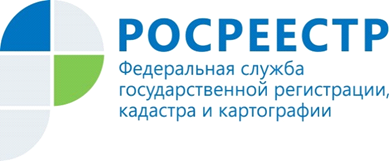 По вопросам государственной регистрации прав и государственного кадастрового учета